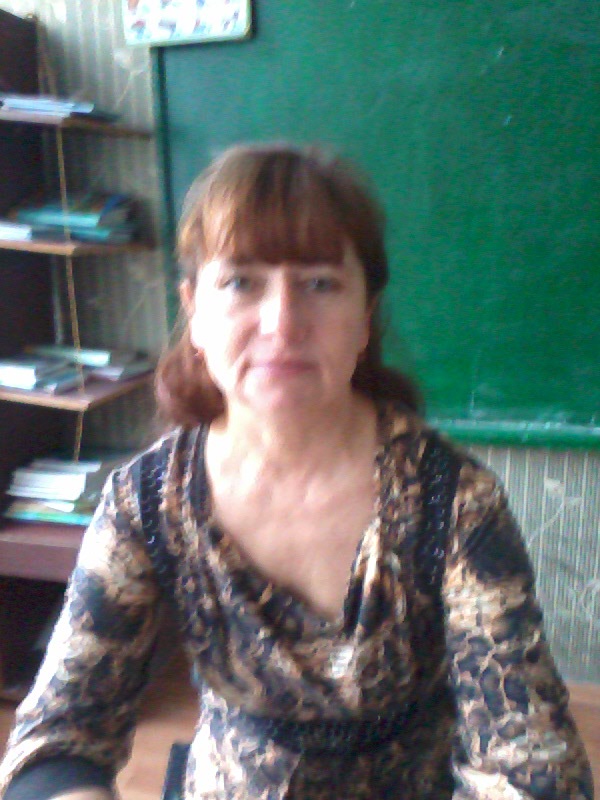                                                     ПАСПОРТ                          кружка  юных  инспекторов  движения  Ф.И.О. (полностью) руководителяГоробий Татьяна СергеевнаДата рождения24.12.1960ОбразованиеВысшееСтаж работы с детьми23Контактные номера телефонов0713122816Электронный адресandreevka-shkola@rambler.ruСтраница (клуба, кружка, объединения) в социальных сетяхhttp://schoolsuite.my1.ruДата создания клуба, кружка, объединения№187 от 09.09.2015Регистрация                           -Место нахожденияМБОУ «Андреевский учебно-воспитательный комплекс Волновахского района» 83711,  с. Андреевка, ул. ЛенинаДни и время проведения занятийпятница 15.05-15.50 (1 раз в 2 недели)Направления занятий в клубе, кружке, объединении Гражданско - патриотическоеКоличество воспитанников (мальчиков, девочек)10  (5 мальчиков, 5 девочек) Возраст воспитанников (от и до)11– 12Наличие спортивного зала, классов, спортивных площадок, помещенийСпортивный зал, кабинет информатикиМатериально-техническая база (указать что имеется)Проектор, мультимедийная доскаОбразовательная программа, по которой проводятся занятия в клубе, кружке, объединении: (Приложение к паспорту)Адаптированная программа, разработанная на основе школьной программы «Правила пожарной безопасного», рекомендованной Министерством образования ДНРРассмотрена на заседании школьного методического объединения классных руководителей 31.08.2023, протокол № 1План работы на год: (Приложение к паспорту)План прилагается